Joke 6Today’s Joke is by Reuben and Family:Knock, knock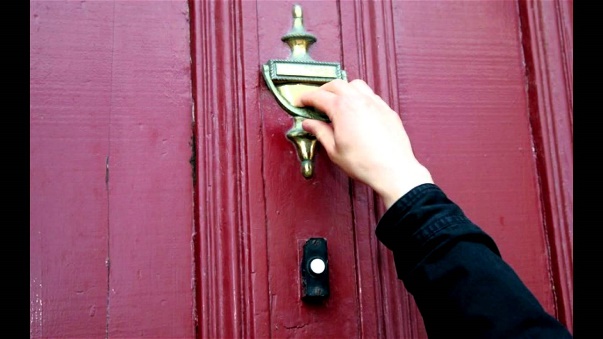 Who’s there?
AtchAtch who?  
Bless you!!!!! 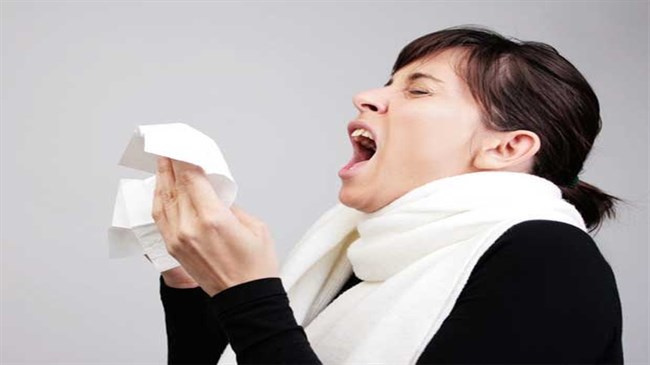 